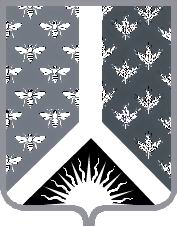 Кемеровская область - КузбассНовокузнецкий муниципальный районАдминистрация Новокузнецкого муниципального районаПОСТАНОВЛЕНИЕ КОЛЛЕГИИот 08.06.2021 № 26г. НовокузнецкО подготовке и проведении празднования 300-летия образования Кузбасса Заслушав информацию заместителя главы Новокузнецкого муниципального района по экономике А.В. Гончаровой, коллегия отмечает, что подготовка к празднованию 300-летия образования Кузбасса на территории Новокузнецкого муниципального района проведена в полном объеме.   На основании вышеизложенного коллегия администрации Новокузнецкого муниципального района постановляет:1. Информацию заместителя главы Новокузнецкого муниципального района по экономике А.В. Гончаровой принять к сведению.2. Постановление коллегии администрации Новокузнецкого муниципального района от 16.10.2018 № 10 «О плане мероприятий по подготовке к празднованию на территории Новокузнецкого муниципального района 300-летия образования Кузбасса» считать исполненным. 3. Руководителям структурных подразделений администрации Новокузнецкого муниципального района продолжить работу по подготовке к празднованию 300-летия образования Кузбасса.  4. Контроль за исполнением настоящего постановления оставляю за собой.Глава Новокузнецкого муниципального района       	                   	               А.В. Шарнин 